Division and Multiplication by Powers of 10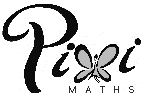 Answer the questions below using your place value grid if you need to. Find the answer in the codebreaking table below and write the correct letter in the box to decipher an interesting fact about measures. Be warned: there are some red herrings hidden here!A = 448 ÷ 10		B = 0.000315  10		C = 23.52 ÷ 100			E = 3.38 ÷ 100		G = 44.8 ÷ 100	H = 315  100		I = 23.52 ÷ 10			L = 3.38 ÷ 10000			M = 4.48  1000		N = 0.315  1000	O = 23.52  10		P = 338 ÷ 100            		R = 4.48  100			S = 0.315  10		T = 2.352  10	U = 0.338 ÷ 100		W = 0.00448  1000    	Y = 0.0315  1023.52315000.03380.003152.3520.4480.4480.03383.1523.5244800.033823.524482.3520.23520.003383152.35223.522.3523.1523.52315000.03380.315235.223.5223.5244.8